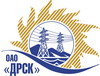 Открытое Акционерное Общество«Дальневосточная распределительная сетевая  компания»Протокол № 368/УКС-ВПзаседания закупочной комиссии по выбору победителя по закрытому электронному запросу цен на право заключения договора закупка № 78 лот 9,10,11,12 раздел  2.1.1.  ГКПЗ 2015 г.закупка 78 - «Мероприятия по технологическому присоединению заявителей к электрическим сетям напряжением до 20 кВ на территории СП "ПЮЭС" филиала «Приморские ЭС» Лот 9 «Мероприятия по технологическому присоединению заявителей к электрическим сетям напряжением до 20кВ на территории СП «ПЮЭС» (г. Фокино, г. Большой камень, п. Суходол);лот 10 «Мероприятия по технологическому присоединению заявителей к электрическим сетям напряжением до 20кВ на территории СП «ПЮЭС» (Партизанский район д. Ястребовка, г. Партизанск, с. Екатеринославка, с. Хмыловка, д. Кирилловка, п. Волчанец, с. Тигровое, с. Фроловка, с. Молчановка, Лазовский район с. Киевка); лот 11 «Мероприятия по технологическому присоединению заявителей к электрическим сетям напряжением до 20кВ на территории СП «ПЮЭС» (Надеждинский район урочище «Полигон», п. Новый, урочище «Соловей ключ», с/т «Оникс», урочище «Мирное», Шкотовский район п. Штыково, с. Многоудобное, д. Новая Москва); лот 12 «Мероприятия по технологическому присоединению заявителей к электрическим сетям напряжением до 20кВ на территории СП «ПЮЭС» (Хасанский район, с. Андреевка, с. Перевозное).ПРИСУТСТВОВАЛИ:	На заседании присутствовали 9 членов Закупочной комиссии 2 уровня. РЕШИЛИ:По вопросу № 1Признать объем полученной информации достаточным для принятия решения.Утвердить цены, полученные на процедуре вскрытия конвертов с предложениями участников закрытого запроса цен.По вопросу № 2Признать предложения ООО «Дальэнергострой»  г. Находка, Находкинский пр-т, 7а (лот 9,10),  ОАО «Востоксельэлектросетьстрой»  г. Хабаровск, ул. Тихоокеанская, 165 (лот 9,10,12),  ООО «Уссурэлектромонтаж» г. Уссурийск, ул. Штабского, 1 (лот 11,12) соответствующими условиям закупки По вопросу № 3Признать закрытый запрос цен по лоту 11 не состоявшимся в связи с подачей менее двух предложений.По вопросу № 4Утвердить ранжировку предложений Участников:По вопросу № 5	Признать победителем запроса цен участника, занявшего первое место в итоговой ранжировке по степени предпочтительности для заказчика: Лот 9 «Мероприятия по технологическому присоединению заявителей к электрическим сетям напряжением до 20кВ на территории СП «ПЮЭС» (г. Фокино, г. Большой камень, п. Суходол) - ООО «Дальэнергострой»  г. Находка, Находкинский пр-т, 7а, стоимость предложения 3 582 000,00  руб. без учета НДС (НДС не облагается). Срок выполнения работ: в течение 3 мес. с  момента заключения договора. Условия оплаты: В течение 30 (тридцати) календарных дней с момента подписания актов выполненных работ обеими сторонами. Гарантийные обязательства: гарантия подрядчика на своевременное и качественное выполнение работ, а также на устранение дефектов, возникших по его вине составляет 36 мес. Гарантия на материалы и оборудование, поставляемые подрядчиком составляет 36 мес. Срок действия оферты до 01.09.15 г.лот 10 «Мероприятия по технологическому присоединению заявителей к электрическим сетям напряжением до 20кВ на территории СП «ПЮЭС» (Партизанский район д. Ястребовка, г. Партизанск, с. Екатеринославка, с. Хмыловка, д. Кирилловка, п. Волчанец, с. Тигровое, с. Фроловка, с. Молчановка, Лазовский район с. Киевка) - ООО «Дальэнергострой»  г. Находка, Находкинский пр-т, 7а, стоимость предложения 4 093 000,00  руб. без учета НДС (НДС не облагается). Срок выполнения работ: в течение 3 мес. с  момента заключения договора. Условия оплаты: В течение 30 (тридцати) календарных дней с момента подписания актов выполненных работ обеими сторонами. Гарантийные обязательства: гарантия подрядчика на своевременное и качественное выполнение работ, а также на устранение дефектов, возникших по его вине составляет 36 мес. Гарантия на материалы и оборудование, поставляемые подрядчиком составляет 36 мес. Срок действия оферты до 01.09.15 г.лот 12 «Мероприятия по технологическому присоединению заявителей к электрическим сетям напряжением до 20кВ на территории СП «ПЮЭС» (Хасанский район, с. Андреевка, с. Перевозное) - ОАО «Востоксельэлектросетьстрой»  г. Хабаровск, ул. Тихоокеанская, 165, стоимость предложения 972 000,00  руб. без учета НДС (1 146 960,00 руб. с учетом НДС). Срок выполнения работ: в течение 3 мес. с  момента заключения договора. Условия оплаты: В течение 30 (тридцати) календарных дней с момента подписания актов выполненных работ обеими сторонами. Гарантийные обязательства: гарантия подрядчика на своевременное и качественное выполнение работ, а также на устранение дефектов, возникших по его вине составляет 36 мес. со дня подписания акта ввода объекта в эксплуатацию. Гарантия на материалы и оборудование, поставляемые подрядчиком составляет 36 мес. со дня подписания акта ввода объекта в эксплуатацию. Срок действия оферты до 30.07.2015 г.город  Благовещенск«01» апреля 2015 года№п/пНаименование Участника закупки и его адресЦена предложения на участие в закупке без НДС, руб.Лот 9 «Мероприятия по технологическому присоединению заявителей к электрическим сетям напряжением до 20кВ на территории СП «ПЮЭС» (г. Фокино, г. Большой камень, п. Суходол)Лот 9 «Мероприятия по технологическому присоединению заявителей к электрическим сетям напряжением до 20кВ на территории СП «ПЮЭС» (г. Фокино, г. Большой камень, п. Суходол)Лот 9 «Мероприятия по технологическому присоединению заявителей к электрическим сетям напряжением до 20кВ на территории СП «ПЮЭС» (г. Фокино, г. Большой камень, п. Суходол)1ООО «Дальэнергострой» г. Находка, Находкинский пр-т, 7аЦена: 3 582 000,00  руб. без учета НДС (НДС не облагается). 2ОАО «Востоксельэлектросетьстрой»г. Хабаровск, ул. Тихоокеанская, 165Цена: 3 585 000,00 руб. без учета НДС (4 230 300,00 руб. с учетом НДС). лот 10 «Мероприятия по технологическому присоединению заявителей к электрическим сетям напряжением до 20кВ на территории СП «ПЮЭС» (Партизанский район д. Ястребовка, г. Партизанск, с. Екатеринославка, с. Хмыловка, д. Кирилловка, п. Волчанец, с. Тигровое, с. Фроловка, с. Молчановка, Лазовский район с. Киевка)лот 10 «Мероприятия по технологическому присоединению заявителей к электрическим сетям напряжением до 20кВ на территории СП «ПЮЭС» (Партизанский район д. Ястребовка, г. Партизанск, с. Екатеринославка, с. Хмыловка, д. Кирилловка, п. Волчанец, с. Тигровое, с. Фроловка, с. Молчановка, Лазовский район с. Киевка)лот 10 «Мероприятия по технологическому присоединению заявителей к электрическим сетям напряжением до 20кВ на территории СП «ПЮЭС» (Партизанский район д. Ястребовка, г. Партизанск, с. Екатеринославка, с. Хмыловка, д. Кирилловка, п. Волчанец, с. Тигровое, с. Фроловка, с. Молчановка, Лазовский район с. Киевка)1ООО «Дальэнергострой» г. Находка, Находкинский пр-т, 7аЦена: 4 093 000,00  руб. без учета НДС (НДС не облагается). 2ОАО «Востоксельэлектросетьстрой»г. Хабаровск, ул. Тихоокеанская, 165Цена: 4 098 720,00 руб. без учета НДС (4 836 489,60 руб. с учетом НДС). лот 11 «Мероприятия по технологическому присоединению заявителей к электрическим сетям напряжением до 20кВ на территории СП «ПЮЭС» (Надеждинский район урочище «Полигон», п. Новый, урочище «Соловей ключ», с/т «Оникс», урочище «Мирное», Шкотовский район п. Штыково, с. Многоудобное, д. Новая Москва)лот 11 «Мероприятия по технологическому присоединению заявителей к электрическим сетям напряжением до 20кВ на территории СП «ПЮЭС» (Надеждинский район урочище «Полигон», п. Новый, урочище «Соловей ключ», с/т «Оникс», урочище «Мирное», Шкотовский район п. Штыково, с. Многоудобное, д. Новая Москва)лот 11 «Мероприятия по технологическому присоединению заявителей к электрическим сетям напряжением до 20кВ на территории СП «ПЮЭС» (Надеждинский район урочище «Полигон», п. Новый, урочище «Соловей ключ», с/т «Оникс», урочище «Мирное», Шкотовский район п. Штыково, с. Многоудобное, д. Новая Москва)1ООО «Уссурэлектромонтаж»г. Уссурийск, ул. Штабского, 1Цена: 4 555 960,00 руб. без учета НДС (5 376 032,80 руб. с учетом НДС). лот 12 «Мероприятия по технологическому присоединению заявителей к электрическим сетям напряжением до 20кВ на территории СП «ПЮЭС» (Хасанский район, с. Андреевка, с. Перевозное)лот 12 «Мероприятия по технологическому присоединению заявителей к электрическим сетям напряжением до 20кВ на территории СП «ПЮЭС» (Хасанский район, с. Андреевка, с. Перевозное)лот 12 «Мероприятия по технологическому присоединению заявителей к электрическим сетям напряжением до 20кВ на территории СП «ПЮЭС» (Хасанский район, с. Андреевка, с. Перевозное)1ОАО «Востоксельэлектросетьстрой»г. Хабаровск, ул. Тихоокеанская, 165Цена: 972 000,00  руб. без учета НДС (1 146 960,00 руб. с учетом НДС). 2ООО «Уссурэлектромонтаж»г. Уссурийск, ул. Штабского, 1Цена: 972 310,00  руб. без учета НДС (1 147 325,80 руб. с учетом НДС). Место в итоговой ранжировкеНаименование и адрес участникаЦена предложения без НДС, руб.Лот 9 «Мероприятия по технологическому присоединению заявителей к электрическим сетям напряжением до 20кВ на территории СП «ПЮЭС» (г. Фокино, г. Большой камень, п. Суходол)Лот 9 «Мероприятия по технологическому присоединению заявителей к электрическим сетям напряжением до 20кВ на территории СП «ПЮЭС» (г. Фокино, г. Большой камень, п. Суходол)Лот 9 «Мероприятия по технологическому присоединению заявителей к электрическим сетям напряжением до 20кВ на территории СП «ПЮЭС» (г. Фокино, г. Большой камень, п. Суходол)1 местоООО «Дальэнергострой» г. Находка, Находкинский пр-т, 7а3 582 000,00  2 местоОАО «Востоксельэлектросетьстрой»г. Хабаровск, ул. Тихоокеанская, 1653 585 000,00лот 10 «Мероприятия по технологическому присоединению заявителей к электрическим сетям напряжением до 20кВ на территории СП «ПЮЭС» (Партизанский район д. Ястребовка, г. Партизанск, с. Екатеринославка, с. Хмыловка, д. Кирилловка, п. Волчанец, с. Тигровое, с. Фроловка, с. Молчановка, Лазовский район с. Киевка)лот 10 «Мероприятия по технологическому присоединению заявителей к электрическим сетям напряжением до 20кВ на территории СП «ПЮЭС» (Партизанский район д. Ястребовка, г. Партизанск, с. Екатеринославка, с. Хмыловка, д. Кирилловка, п. Волчанец, с. Тигровое, с. Фроловка, с. Молчановка, Лазовский район с. Киевка)лот 10 «Мероприятия по технологическому присоединению заявителей к электрическим сетям напряжением до 20кВ на территории СП «ПЮЭС» (Партизанский район д. Ястребовка, г. Партизанск, с. Екатеринославка, с. Хмыловка, д. Кирилловка, п. Волчанец, с. Тигровое, с. Фроловка, с. Молчановка, Лазовский район с. Киевка)1 местоООО «Дальэнергострой» г. Находка, Находкинский пр-т, 7а4 093 000,00  2 местоОАО «Востоксельэлектросетьстрой»г. Хабаровск, ул. Тихоокеанская, 1654 098 720,00лот 12 «Мероприятия по технологическому присоединению заявителей к электрическим сетям напряжением до 20кВ на территории СП «ПЮЭС» (Хасанский район, с. Андреевка, с. Перевозное)лот 12 «Мероприятия по технологическому присоединению заявителей к электрическим сетям напряжением до 20кВ на территории СП «ПЮЭС» (Хасанский район, с. Андреевка, с. Перевозное)лот 12 «Мероприятия по технологическому присоединению заявителей к электрическим сетям напряжением до 20кВ на территории СП «ПЮЭС» (Хасанский район, с. Андреевка, с. Перевозное)1 местоОАО «Востоксельэлектросетьстрой»г. Хабаровск, ул. Тихоокеанская, 165972 000,00  2 местоООО «Уссурэлектромонтаж»г. Уссурийск, ул. Штабского, 1972 310,00  Ответственный секретарь Закупочной комиссии: Моторина О.А. _____________________________Технический секретарь Закупочной комиссии:   Коврижкина Е.Ю._______________________________